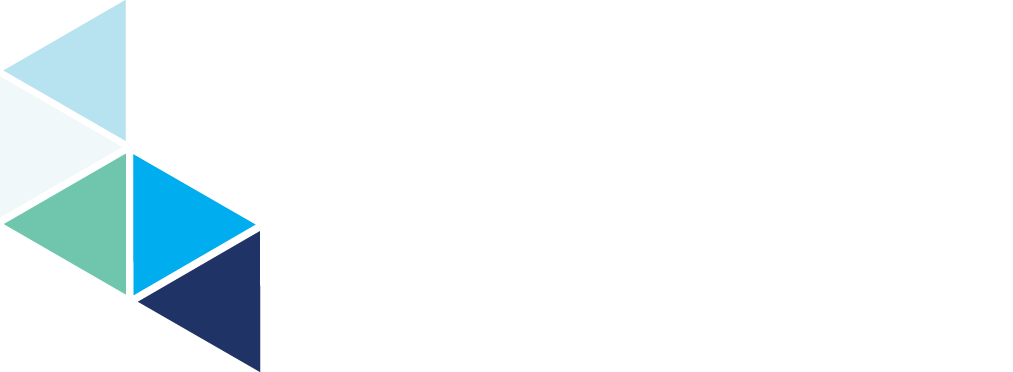 Doktorantiem – Tēžu un video iesniegšana dalībai Science Slam konkursā 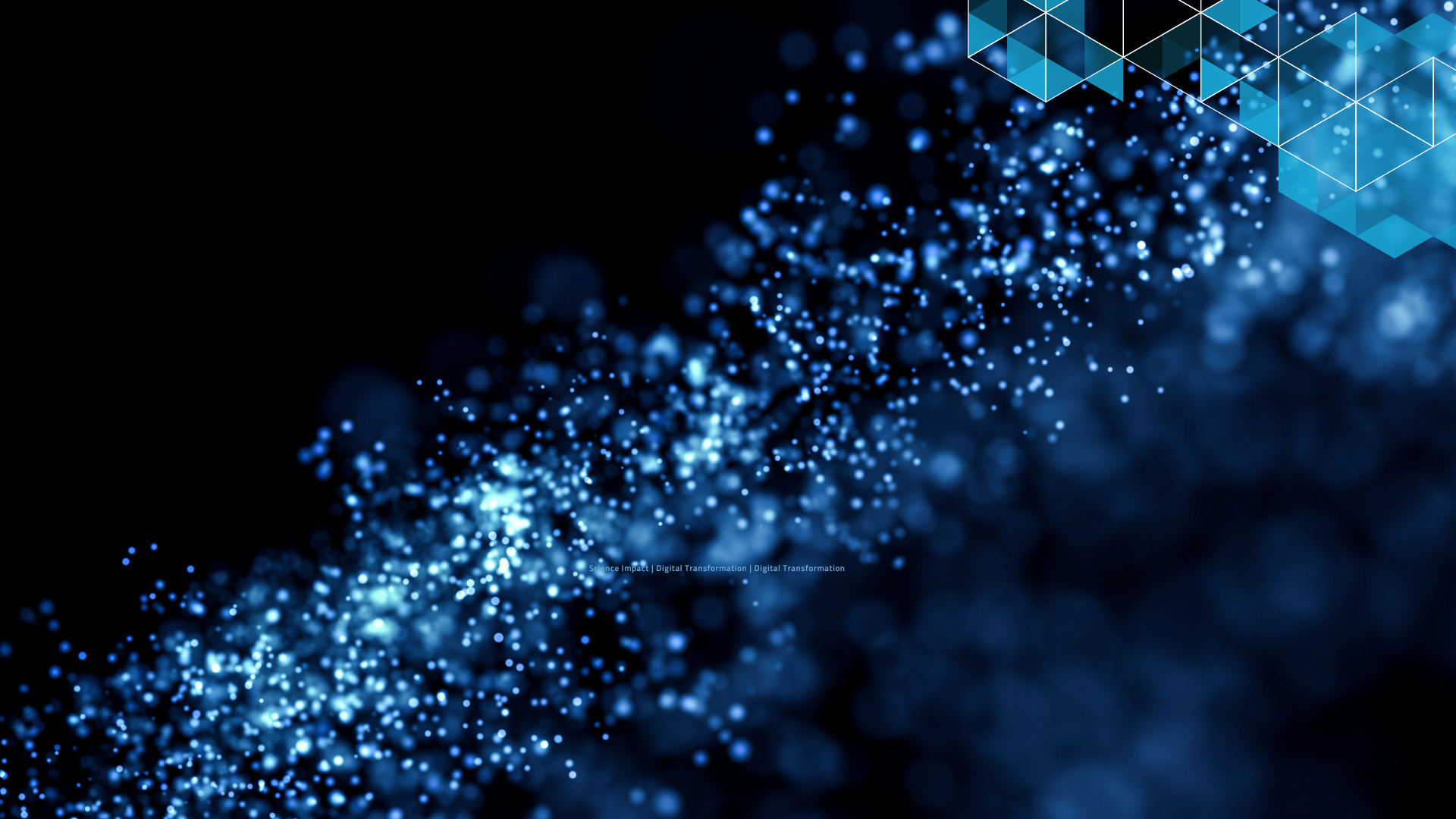 		“Zinātne Latvijai” kongresa ietvaros tiks organizēts Science Slam doktorantu un zinātniskā grāda pretendentu konkurss, kurā 15 autoriem būs iespēja kongresa laikā uz lielās skatuves sacensties savā starpā ar divu minūšu garām prezentācijām par vissaistošāko sava pētījuma stāstījumu.		Starpdisciplināra starptautiska žūrija pirms Kongresa veiks sākotnējo sesijas dalībnieku atlasi, nodrošinās dalībnieku prezentēšanas apmācības, kā arī kongresā apbalvos Science Slam uzvarētājus.Četriem konkursa Science Slam uzvarētājiem tiks nodrošināts apmaksāts brauciens dalībai starptautiskā konferencē, kongresā vai simpozijā. Balvu fondu nodrošina 4 Latvijas zinātnes universitātes.		Lai pieteiktos dalībnieku atlasei Science Slam doktorantu un zinātniskā grāda pretendentu konkursā, pieteikumā norādiet informāciju par sevi, savu pētījumu, kuru plānojat prezentēt un iesniedziet tēzes apjomā līdz 200 vārdiem, papildus pievienojot līdz 2 minūšu garu video prezentāciju! Dalībai Science Slam nav zinātnes nozaru ierobežojumu, taču autori aicināti īpaši padomāt par savas pētniecības rezultātu potenciālo ietekmi uz Latvijas izaugsmi un nākotni. 		Pieteikumus var iesniegt latviešu un angļu vai tikai angļu valodā līdz 2023. gada 16. aprīlim “Zinātne Latvijai” kongresa mājaslapā www.zinatneskongress.lv.Veiksmi pieteikumu sagatavošanā un uz tikšanos V Pasaules latviešu zinātnieku kongresā – 2023. gada 27.-29. jūnijā!